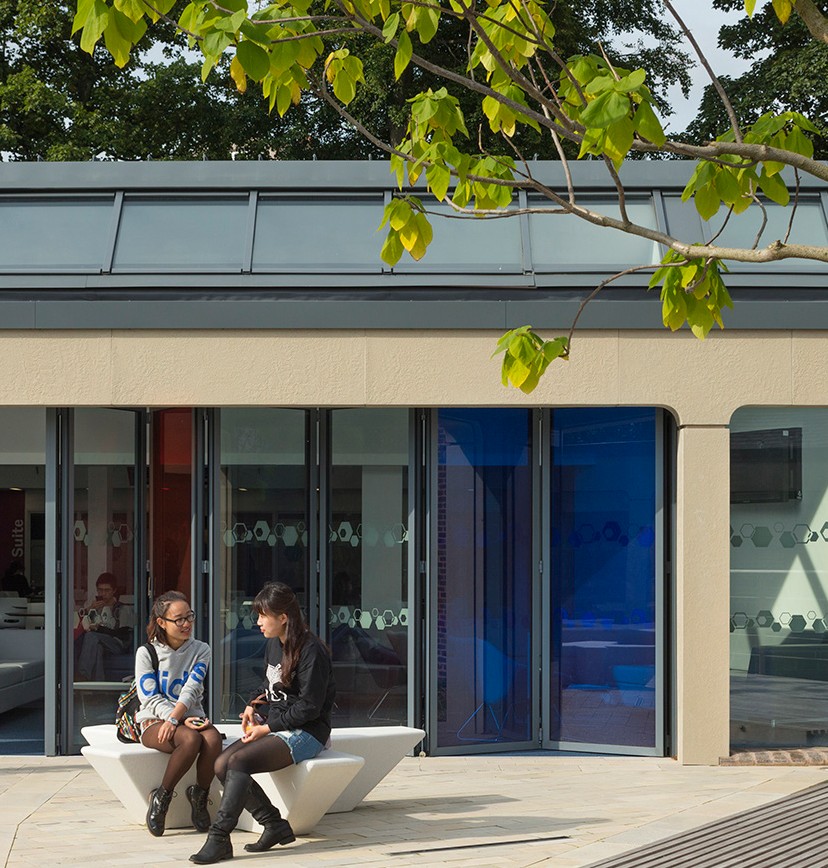 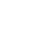 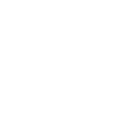 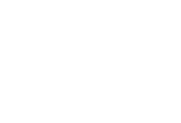 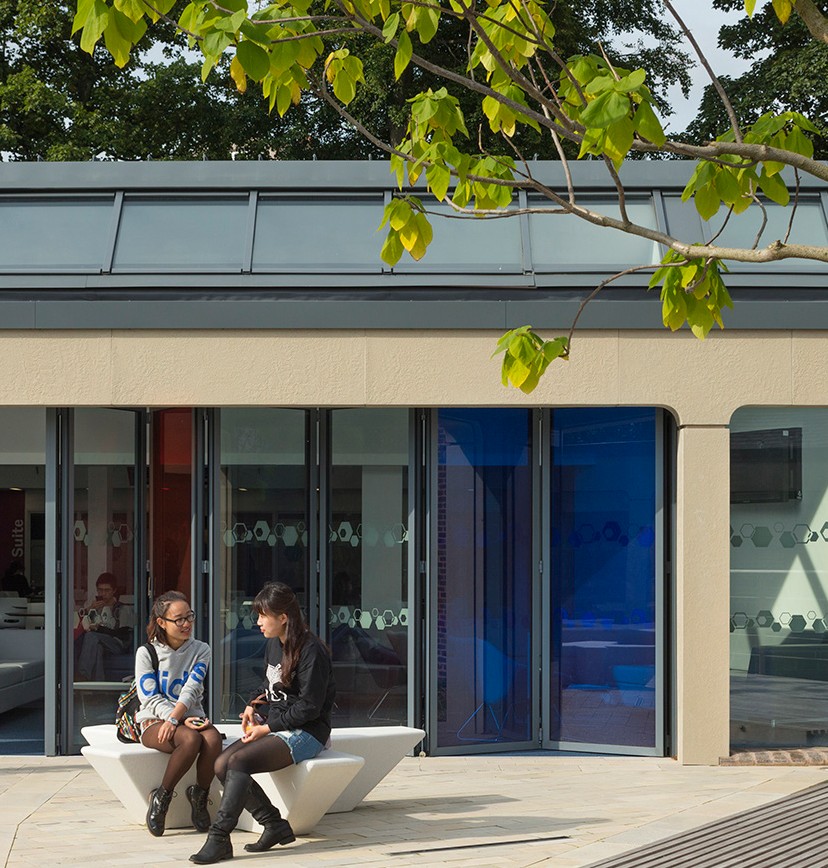 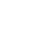 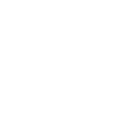 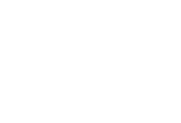 PRME Sharing Information on ProgressSheffield University Management SchoolPRME SHARING INFORMATION ON PROGRESSReport 2017INTRODUCTION FROM THE DEANSheffield University has a global reputation as a world-leading research institution along with a heritage of civic responsibility that ties it to the local communities it serves. In conjunction with this, Sheffield University Management School is driven by a socially-responsible research agenda where the research across all our sub- disciplines develops and enacts what we refer to as decent and sustainable work practices and processes, and which our mission refers to more broadly as socially-responsible work practices.This notion of social-responsibility spans our work on employee well-being and performance, our development of models to make supply chains more environmentally sustainable, our understanding and promotion of social entrepreneurship, the lead we take on informing policy around the informal economy and our research on improving work, organisations and employee relations. We therefore have a critical mass of research that  puts us in a unique position to inform debate and have an impact on socially-responsible work practices and processes around the world.This clearly sits very comfortably with the remit of PRME and also aligns with the emergent strategy of the European Foundation for Management Development, who view the future of business and management education as we do – as being underpinned by the promotion of ethical, socially-responsible and environmentally sustainable business practices and developing students with higher aims.Sheffield University Management School is therefore proud to frame its activities within the Principles of Responsible Management Education and the report presented here will explain how we embed those principles throughout our activities.BACKGROUND TO THE MANAGEMENT SCHOOLManagement education at Bachelor degree level has taken place at the University of Sheffield for over 50 years. The School provides two broad programmes at Undergraduate level: Accounting and Financial Management, and Business Management, plus dual options of each with other disciplines. At Masters level, the school provides a wide range of specialised programmes. In 2006, to complement our AMBA-accredited MBA, we introduced the new general MSc in Management, which was accredited by AMBA in 2007. This was followed by the introduction of specialised Masters degrees in Finance, International Management, Information Systems Management and HRM, and named pathway degrees in Management, Entrepreneurship, Logistics and Marketing. In 2009 the Institute of Work Psychology (IWP), formerly an autonomous University research institute, was incorporated into the Management School and MSc degrees in Occupational and Work Psychology were offered. In 2016, the School introduced an MSc in Accounting, Governance and Financial Management. In the 2014 Research Excellence Framework (REF), the Management School was ranked 14th nationally in Business and Management Studies out of 101 other schools (up from 16th in 2008). The School has continued to build on its commitments to responsible management practice since the last SIP report, focused predominantly around building a critical mass of academics whose teaching and research activities sit comfortably within the School’s central mission and vision.  THE MISSION OF THE MANAGEMENT SCHOOL IS:to use our world-class research base to develop knowledgeable and employable students, promote socially- responsible work practices and have a positive impact on organisations and society throughout the world.We believe that this focus and direction will deliver an international reputation as a Management School that combines an increasingly specialised research-led focus, which is world-class by default, and which provides world-class student facilities for learning and organisational engagement.OUR VISION IS THUS:to be recognised as a leading international management school known for delivering an outstanding student experience and impactful socially-responsible research in a collegiate learning environment.Working from the basis of this core mission and vision statement the School has made significant progress in developing activities across all six PRME principle areas as will be outlined below.The following sections will demonstrate how our continued commitment to this mission and vision has increased our engagement with the PRME principlesPRINCIPLE 1Purpose: We will develop the capabilities of students to be future generators of sustainable value for business and society at large and to work for an inclusive and sustainable global economy.ANDPRINCIPLE 2Values: We will incorporate into our academic activities and curricula the values of global social responsibility as portrayed in international initiatives such as the United Nations Global Compact.As outlined above, the Management School provides a broad range of Undergraduate and Postgraduate programs. Currently the School is home to approximately 1100 undergraduate students, 500 taught postgraduates and 75 PhD students. All programmes are influenced by the concept of the Sheffield Graduate. The Sheffield graduate concept is based around four core attributes as illustrated in table 1 below.   Table 1.  The Sheffield Graduate A wide range of extra-curricula activities are provided by the University to all students to help them further develop these attributes. Students can also enrol on the Sheffield Graduate Award programme. This prestigious Award brings an extra dimension to a student’s qualifications when they graduate, enriching their personal development and substantially boosting their employment prospects.Taking part in valuable and sometimes challenging activities in areas including enterprise, work experience, community volunteering and international relations confirms that not only are our students academically able, but are individuals whose competencies, skills and positive outlook will be a real asset to any organisation. Our students are encouraged to seek innovative and entrepreneurial opportunities, but to do so with a respect for the social and environmental challenges that surround them.A significant amount of our teaching is informed, and underpinned, by research into ethicality, social responsibility and sustainability. As highlighted in our previous SIP report, the School has a continued commitment to ensuring that none of our students can complete a program of study and not have engaged with the responsible management agenda during their course. As part of this commitment, the Management School was one of the first in the UK to create a core final year undergraduate module in Corporate Social Responsibility, and our intention has since been to expand engagement with such themes across the programmes, bringing these concepts into more ‘traditional’ management modules. As a consequence the responsible management dimension of study is now represented as much in a pervasive sense as it is through the content delivered by individual academics. That said, there are also specific modules that explicitly focus on matters relating to this dimension. Table 2 below illustrates where ethics, responsibility and sustainability is a major part of a module.   Table 2  Modules which cover CSR/Ethical issues. Our students have also been involved in a range of responsible management related activities.  Our students have partnered with a range of different companies to create innovative social action projects allowing them to volunteer alongside company employees.  In 2016, this engagement led to the hosting of innovative Schools challenge as part of the Business in the Community ‘Business Class’ initiative, which saw our students working with a number of companies to mentor and support school children from six local schools to develop and present at an event hosted at the Management School. Management School students are also heavily involved in the Enactus programme, an international scheme that encourages students to utilise entrepreneurial skills for social and environmental good. Enactus Sheffield, currently has approximately 50 students from the Management school who are actively involved. Enactus Sheffield have finished in the top 3 of the national competition for the last eight consecutive years, becoming national champions twice. This year marks their 10th anniversary as an active social enterprise. The organisation is spearheaded by a small executive group formed mostly by students on business and accountancy programmes at the Management School.Ashley, a third year management student and currently Enactus Sheffield’s Commercial Director, explains how Enactus enables its members to develop skills and awareness:“We have training in all areas and being pushed beyond your comfort zone all the time means that you learn so quickly. We have incredible sponsor companies who support us, improve the projects and are keen to employ our members - in fact, over 70 per cent of the executive team last year landed jobs with sponsor companies, whilst the other 30 per cent all received a graduate job with another company using their experience). But, most of all, there’s no bigger motivator than knowing you can make a life-changing difference to somebody, and we give you all the tools you need to help achieve that.”The Management School is also heavily involved with a Faculty level initiative entitled the Interdisciplinary Faculty Challenge, which is a non- credit bearing but compulsory week-long event for all first year undergraduate students. The Faculty Challenge comprises inspirational guest lectures, ‘provocative lectures’ by academics and student projects based around four key themes very much engrained in the ethics, social-responsibility and sustainability agenda: migration, inequality, climate change and digital worlds. The Management School will be overseeing a large proportion of the student projects on this challenge, due to a large proportion of faculty students being registered on our modules.Ethical concerns are also central to the way in which we encourage our students to undertake research. At both MSc and PhD level all students have to complete research ethics approval forms for their projects. This is mandatory and at PhD level we specifically train students on research integrity in their personal development and provide a compulsory research ethics taught module.  This is key to demonstrate the challenges of  ethics, responsibility and sustainability to researchers involved in research projects due to various types of stakeholders involved, data requirements, treatment and interpretation. Led by the Research and Innovation Services, The University of Sheffield has set up a strong ethics and research integrity committee that oversees these practices across Departments.The School also continues to be an active member of Business in the Community, and through this link we have been able to engage staff and students in a number of new initiatives including hosting and supporting clients through the Business Action on Homelessness program, working with the Business Class initiative in local schools and creating a number of community engagement initiatives through the Sheffield CARES scheme. Through this scheme our students have been involved with a number of community challenges helping to regenerate community centre buildings and raise money for new initiatives. PRINCIPLE 3Method: We will create educational frameworks, materials, processes and environments that enable effective learning experiences for responsible leadership.The Management School provides students with the opportunity to study within an environment based upon objectively-confirmed research excellence of international standing, within the context of a University that is ranked among the top one hundred in the world. The School has excellent ties with local and national business, public sector organisations, third sector groups and government policy-makers. The School is continuing to build an extensive range of quality international partners in both research and teaching, and provides a high quality teaching and learning experience, confirmed by the national student survey which in 2015 placed us third amongst Russell Group Universities for student satisfaction. We have rigorous entry requirements, with taught provision incorporating teaching informed by the latest research, theoretical rigour, and applied studies, including opportunities for students to work with local firms. The School is renowned for promoting critical and sustainable approaches to management and this serves to enrich the teaching and learning experience, and, indeed, the marketable skills sets of graduates. While many of the themes outlined under Principle One and Two reflect the overall process of student engagement with the PRME agenda within the School we are also conscious of the need to lead by example; not just in what we teach our students and the topics that we research, but also in the environment we create within the School itself and through engagement with University initiatives more broadly.Great care and attention is paid to equality and diversity issues in our recruitment policies, reflected in the fact that School faculty has 24 different nationalities, non-UK staff represent 39% of all academic staff, and 45% of core faculty are female. Chairs of all School interview panels are required to undertake equality and diversity training and there are clear guidelines with respect to the composition of panels. The School implements the ‘Two Tick’ initiative which guarantees an interview for individuals disclosing a disability and who meet the essential criteria for the role. The School will ensure that any adjustments or special arrangements which may need to be undertaken are done so, in order to ensure the candidate feels as comfortable as possible at the interview.The University also supports flexible working to help all staff achieve a healthy work life balance. The University has specific policies to support staff with caring responsibilities, those engaged with fostering and adoption processes, those undertaking civic and public duties and to support volunteerism. Help is also available for staff suffering sickness or disability. The University also has a detailed travel policy that promotes the use of public and shared transport and tries to reduce the impact on the environment of University vehicles. This also includes a scheme to buy bicycles through a salary sacrifice scheme.The University’s ‘Juice’ Scheme is designed to encourage each individual member of staff to take responsibility for their own health, wellbeing and happiness. Juice provides advice, support and activities that support    each member of staff to make healthy changes to their lifestyle. It encourages people to try something new and achieve things that they thought they could not. Juice is a health and wellbeing offer that focuses on the individual for their own benefit and not for the sake of business productivity. The School also actively supports staff who wish to engage in community activity.The University of Sheffield, has a commitment to improving its impact on the environment and the Management School contributes to this strategy. The University is involved in the Green Impact sustainability accreditation scheme for UK Universities. The University’s Energy Team oversee the action being taken by the University to meet the HEFCE carbon reduction targets of a 43% reduction by 2020 (on a 2005 baseline). Improvements    in reducing emissions have resulted in the University achieving the Carbon Trust Standard. Examples of improvement strategies sparked by Green Impact include:Recycling schemes for paper and card, electrical equipment, print catridges, batteries and mobile phones. General waste is also sent to a facility for recycling and recovery to ensure nothing is missed, including glass, metals and plastics.An Integrated Travel Plan and promotion of sustainable travel through public transport discounts and facilities and support for cyclists.Satisfying the majority of the University’s electricity needs from sustainable sources, both through a green tariff and through on-site renewables such as the Sheffield Solar Farm and a wind turbine at the AMRC.30-plus department teams taking part in Green Impact.PRINCIPLE 4Research: We will engage in conceptual and empirical research that advances our understanding about the role, dynamics, and impact of corporations in the creation of sustainable social, environmental and economic value.Embodying its values, the School has a proud record of explicitly progressive research in the areas of sustainable accounting, human resource management, supply chain management and organizational behaviour. Staff of the School pioneered sustainable accounting in the 1980s based on research conducted in the local mining industries, demonstrating the partial and politicised role that accounting played in their control and eventual closure. This tradition    has persisted through the work of key scholars in the Accounting and Finance Division and has permeated throughout the School such that our unique identity is bound up in the commitment of our academics to producing graduates with an enquiring, socially-aware approach to management. Major economic and social drivers on workplace, management strategy and organisational behaviour continue to stem from pressures around sustainability, ethicality and social responsibility. To differentiate and position ourselves, our research strategy is to consolidate and further develop our existing research strengths on rethinking and enacting such socially responsible work practices, reflected in our Mission and Vision outlined earlier.Socially responsible work practices are at the heart of our mission and vision and therefore we recognise the need to support research in the areas of Ethics, Corporate Social Responsibility and Sustainability as central to the vision of the School. The Management School’s Research Centres define the breadth and commitment to providing a strategic focus on ethics, social-responsibility and sustainability. The key Research Centres are summarised below:The Institute of Work Psychology (IWP) undertakes research on human behaviour, cognition and emotions in diverse work contexts with the aim of testing theory about the effects of work on employee well-being and performance.The Centre for Energy, Environment and Sustainability (CEES) incorporates work of the Logistics and Supply Chain Management group is an interdisciplinary centre with members drawn from across the institution undertaking research advancing the understanding of energy, environment and sustainability for a low-carbon future.The Centre for Regional Economic and Enterprise Development (CREED) particularly focuses on the informal economy and examines equalities in regional economic development.The Work Organisations and Employment Relations Research Centre (WOERRC) comprises researchers from across the school and the Faculty of Social Science who have interests relating to human and institutional relations within work, employment and the labour market.The Centre for Research into Finance and Accounting in Context (CRAFiC) is a newly formed research group which takes a particular focus on the governance and accountability of business and financial markets .Critical Research in Marketing and Society (CReiMS) an emerging research cluster which draws upon the strong narrative of sustainability, ethical, international and consumer research that is currently an integral part of the School’s Marketing/CCI division.As well as the broad-based research encompassed within these research centres, a number of academics within the School have a more specialist focus within the areas of Sustainability and Social Responsibility.    For example, Birkin’s research in to sustainable tourism is at the forefront of research in the area and he is currently developing work in the area with colleagues in China. His co-authored book “Intrinsic Sustainable Development: Epistemes, Science, Business and Sustainability” is regarded as essential reading for experts in this field. Burchell’s primary research interests focus upon issues of corporate social responsibility, sustainable development and business ethics. He is currently involved in a collaborative policy initiative with the Office for Civil Society to promote and enhance skills exchange through Employee Volunteering and his ‘Corporate Social Responsibility Reader’ has been an influential text within CSR teaching.Prime ReportSustainability, ethical, international and consumer research is also currently an integral part of the Marketing and Cultural Industries Division. Colleagues have long been known within the wider academic marketing environment for their focus on international and critical consumer research and a new research cluster aims to build on these areas of marketing and consumption. A summary of some of the academics with a specialist research interest in sustainability and social responsibility is provided in the table on the following page.Management School research with a responsible management/sustainability dimension includes:This level of engagement with responsible management/sustainability/ethics themes has resulted in high quality publications from members of staff, including refereed journal articles, books and research reports and successful applications for a range of research funding initiatives.PRINCIPLE 5Partnership: We will interact with managers of business corporations to extend our knowledge of their challenges in meeting social and environmental responsibilities and to explore jointly effective approaches to meeting these challenges.Given the School’s research is focused on influencing and enacting decent and sustainable work practices and processes, the School is keen to ensure that its research activities influence both the business community and wider society. The School’s aim is to establish significant relations with our targeted research users in supra- national institutions, national and local government agencies, public, private and third sector organisations.The summary below highlights some of the ways in which recent research activity around social responsibility and sustainability has been embedded within the notion of partnership and external engagement.The INSPIRE (Innovation System for Performance Improvement and RE-organisation) participatory methodology, whose principles were developed by a member of staff and doctoral candidate in the School, has been used with over 40 organisations, including the Department for International Development,  the National Association for Voluntary and Community Action, Royal Mail, and in the US and UK health sectors to generate significant process innovations and performance improvements.Ongoing research has examined the ‘asset transfer' of local authority leisure facilities to volunteer led groups.  This  process has allowed some facilities to stay open in the face of local  authority budget cuts. Findings disseminated at: http://www.cimspa.co.uk/en/information/voluntary-transfer--research-hub/The creation of an employee volunteering network and the launch of a series of national ESV workshops which brought together over 350 public, private and third sector organisations to help encourage greater impact and skills exchange from business/civil society interaction.The establishment of the UK Hidden Economy Expert Group, founded and chaired by an academic in the School, has brought central government departments together to join up strategy and operations on the hidden economy.The design of a European platform to bring national governments together to jointly develop strategy and operations on undeclared work, which is now the subject of a legislative initiative in the European Parliament.The sharing and co-production of knowledge through research partnering and collaboration has enabled significant impacts to be achieved in businesses and the wider community. International examples include:Collaborating with the Intergovernmental Panel on Climate Change to prepare the 2012 Climate Change report (WG III).Partnering with the US-based Global Think Tank Institute, PwC and consulting company IOD PARC to enable the INSPIRE participatory methodology to be employed with a large international client base.Partnering with Regioplan (a Dutch private sector consultancy) to produce an on-line ‘knowledge bank’ of best practice policy measures for tackling undeclared work, which has had 61,449 views from national governments and others since its 2009 creation.Collaborating with the International Labour Office to formulate new technical memoranda on labour administration and inspection, resulting in the improvement of labour standards in organisations across the world.An important and growing feature of our partnering strategy at the national level has been to facilitate secondments of academic staff to central government departments with an interest in responsibility and sustainability, including a 2010 secondment to the Department of Business Innovation and Skills during the Comprehensive Spending Review and a two-year NERC-funded Policy Placement Fellowship in the Environment Agency working two days a week on flood and drought projects. Additional national-level examples of the impacts of our partnering strategy include:Our partnering with local authorities to improve their procurement practices in terms of the energy supply chain under the £15m BIG Energy upgrade project, with the outcomes informing the Green Deal;Using a software tool called SCEnAT to work in partnership with Rolls-Royce PLC, Sheffield Forgemasters International, Muntons PLC, Northeast Light Alloy Co and Brocklesby Ltd to analyse their supply chain environment, identify carbon hotspots and assess potential interventions;Partnering with the Office for Civil Society, NCVO, Business in the Community and the Skills Exchange Alliance to develop stronger Employee volunteering initiatives.Collaborating with Sport England and Manchester City Council to formulate their volunteer in sport strategies.The impacts on practice of our research are exemplified by its frequent use as a principal catalyst and reference point for major alterations in policy and professional practice relating to social policy and sustainability maters. Examples include research into:Employment relations in South Africa and Brazil, influencing the policies of the trade union federation.The role of women in accountancy in Japan being adopted by the Japanese Institute of Certified Public Accountants.Supply chain analysis that highlighted the flaws of the food miles argument directly and explicitly informing the Food 2030 strategy of the UK government’Workplace conflict and resolution informing the policy consultation and debate around the addition of ‘unfair dismissal’ in 2013 to the list of jurisdictions where employment judges can sit alone.Reverse logistics leading to significant changes in practice across a wide range of organisations.Department of Health funded research on the marketing of alcohol significantly influencing the UK policy debate around the potential introduction of a minimum unit price for alcohol.Beyond this extensive interaction with the wider community, the School’s academics are also critically involved at an international level in informing academic debate into social responsibility and sustainability.PRINCIPLE 6Dialogue: We will facilitate and support dialogue and debate among educators, students, business, government, consumers, media, civil society organizations and other interested groups and stakeholders on critical issues related to global social responsibility and sustainability.At the heart of many of the ongoing developments and initiatives listed above, has been an enthusiasm to create a framework within which the Management School, through its research, teaching and outreach activities, becomes a key facilitator in engaging a broad range of groups in critical and challenging discussion of exactly what the future role of business and management should be. As a school we want to challenge our students  to think differently and critically about what their roles in the future may be. We also want our students to challenge us about our perspectives and stances. Similarly, we want external organisations to identify the Management School as a location for stimulating and thought-provoking engagement and debate around the challenging issues for future managers.A key aspect of the broader engagement strategy of the Management School is to be an active participant within the local community and  to  engage  wherever  possible  with  external  organisations;  whether  this be through participating in local debate and discussion activities, actively supporting the local community,     or through disseminating practical research findings. The University attends a number of local community forums and meetings along with student representatives. As well as this direct link with the community, our academics engage with a wide range of community groups and organisations through their research. Sheffield Volunteering opens a world of over 200 opportunities to students to experience new things, develop new skills and meet other volunteers whilst getting active within the local community. The University encourages all of its students and staff to be active and valued members of their local community. Sheffield RAG- “Raising and Giving” exists to support students at The University of Sheffield with fundraising for charitable causes.  In 15/16 Sheffield RAG raised over £130,000 for good causes. RAG’s priority is the local community and line with, 82% of funds raised were donated to charities in the local South Yorkshire and North Derbyshire area. In 2016 the University ran “The Big Walk” event which raised funds for refugee academics and students at Sheffield University. The Big Walk was a six day event where two teams each walked over 120 miles along the Trans Pennine Trail. The two teams started at different ends, met on the fifth day and on the sixth day walked to Sheffield University accompanied by staff, students, friends and alumni. The event raised over £50,000. In 2017, the theme of “The Big Walk” is continuing with the challenge open to all staff of walking 50 miles in 24 hours following a route in the Peak District. The aim is to raise money to go towards the University target of £2 million for the Sheffield Scanner. The Sheffield Scanner is a ground breaking MRI-PET facility which will be the first such facility in Yorkshire.  The School is further developing its strategy on development and management of community relations and public engagement, aligning closely with the University’s strong public engagement and community development strategy. Whilst the School continues to develop its business engagement, we recognise that we need to widen this to more explicitly consider public engagement and community relations. Partners, alumni and students will play a key role here and the School has already raised funds through philanthropic donations to help support student, community and widening participation agendas.One recent development in this area has been the initiation of a community volunteering network, utilising the Management School as a facilitator bringing together public, private and third sector organisations under the rubric of ‘volunteering and the big society’. A similar initiative also brought together local businesses and non-governmental organisations to discuss the role and impact that CSR stakeholder dialogue was having in reshaping relationships between groups.Sheffield City Region Local Enterprise Partnership (LEP) is using support and expertise from the University of Sheffield to develop a city region with low carbon emissions and a sustainable future. Professor Lenny Koh, of the Management School’s Centre for Energy, Environment and Sustainability (CEES), Logistics Supply Chain Management Research Centre (LSCM), is a leading authority in the supply chain field. Her research and work on the Supply Chain Environmental Analysis Tool  (SCEnAT) has been used to shape supply chain strategy   and policy for the city region. SCEnAT, which aims to help companies cut their carbon emissions, is already being used by regional, national and international firms. The tool creates a database of carbon usage, arming businesses with ways to reduce their carbon emissions and associated costs, providing interventions, as well as offering guidance and support. Professor Koh said:“SCEnAT has already helped businesses change their operations to reduce CO2 emissions, make cost savings of up to £250,000 and improve their business performance”Sheffield Forgemasters believe that the tool has helped them to introduce initiatives that have contributed to a reduction in their CO2 emissions to 38% below the government’s 1990 benchmark. Others to benefit are Suffolk based malt producers Muntons PLC who were named top manufacturing company in the 2011 Sunday Times Green Competition, a position they attribute to their work with SCEnAT. Collaboration has been the key to this carbon cutting tool’s success, with Professor Koh working in partnership with the Centre for Low Carbon Futures (CLCF), The University of York, the University of Hull, the Stockholm Environmental Institute, CEES, the LSCM Research Centre, and the CLCF Low Carbon Supply Chain Business Advisory Board, to produce SCEnAT.Speaking about the impact of the research, Nick Tovey, Chairman of the Sheffield City Region LEP – Low Carbon Sector -, said:“We estimate that the total impact from this research and contribution to the supply chain growth and improvement, along with Professor Koh’s extensive work on the skills agenda, could be worth many millions of pounds to the overall local and national economy.”In addition, this research portfolio and capabilities on resource efficiency and supply chain have also been recognised and included in the SCR LEP growth and implementation plan for the Government.The School is also a patron of Sheffield Chamber of Commerce and several members of School staff are on the governance board of schools, act as trustees, or are advisors community and public services. In addition, external community relations and public engagement also includes participation in debates. Professor Lenny Koh (CEES) joined Caroline Flint and other equivalent authoritative voices on a Question Time style Q&A panel in the region to debate energy affordability (organised by Friends of the Earth). The School has also been an active participant in BIG Energy Upgrade events, such as the launch of BEU with Secretary of State of Energy and Climate Change, Green Deal and Procurement Workshops (with DECC and the big 6 energy companies) and CSR related discussion activities in the South Yorkshire area.The School’s outreach activities also include raising awareness of world challenges to younger generation.  For  example, Dr Angie Carter works with EAWOP  supporting education for those who have limited access     in Eastern Europe. In addition, Dr Christine Sprigg is a Trustee/ Director of Sheffield Occupational Health Advisory Service (SOHAS). Ian Proctor is a Trustee of Museums Sheffield (Weston Park, Millennium and Graves). He has held this position for 1.5 years. Professor Sumon Kumar Bhaumik has provided input into policy discussions within the Department of Business Innovation and Skills. In part, this was part of a funded project, but he has been doing it pro bono since he joined Sheffield in February 2014. Professor Pauline Dibben is a Trustee of the charity ‘FOIL AIDS’, which is a British charity set up to ‘relieve the suffering of people, their families or dependants who are affected by HIV/AIDS in developing countries’. The charity currently primarily supports Hillcrest Aids Centre Trust, based in KwaZulu- Natal, South Africa. Dr. Daragh O’Reilly is non-exec board member of  Wildscapes CIC, a subsidiary of Sheffield Rotherham Wildlife Trust. Wildscapes provides ecological and land management services on a commercial basis to municipal councils, environmental sustainability programmes, and developers. Staff are currently working with RSWT to help research insights into membership of the Trust. Insights from Wildscapes work can be used to support student learning about social enterprise marketing.While much of the School’s engagement strategy has so far been focused upon the business community, we continue to look towards broader patterns of social engagement and impact. One area in which we are looking to develop further opportunities for engagement is through providing third sector organisations the opportunity to undertake some of our postgraduate management courses, helping them to target this skillset within a third sector setting.Sheffield University Management School Conduit RoadSheffield S10 1FL United KingTel:	+44 (0)114 222 3232Email:	mgt.operations@sheffield.ac.uk Web:	www.sheffield.ac.uk/management    @UoS Management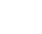      www.sheffield.ac.uk/management/facebook 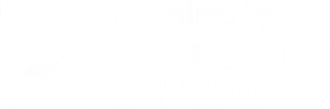 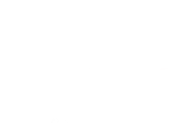 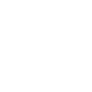 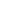 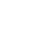 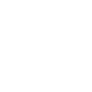 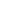 DISCIPLINE-BASED KNOWLEDGESCHOLARSHIPThe Sheffield Graduate is...Knowledgeable in their subject areaEquipped to work collaboratively and confidently both outside and across disciplinesConfident in applying their knowledge and skills to authentic challengesAble to exhibit ethical behaviourExperienced in the processes and methods of researchA critical, analytical thinkerCreative and innovative, and able to understand and manage riskEquipped with appropriate information and digital literacy skillsAPPLICATION OF KNOWLEDGEDEVELOPMENT Confident in considering issues within local, national and international contexts, equipped to work in diverse cultural settings Aware and respectful of a range of perspectives and considerate of diversityExperienced at working in partnership with others, including communities and external partnersAble to translate and adapt knowledge, and apply lateral thinking in problem solvingA lifelong learner who understands the importance of continual developmentAn excellent team worker, and able to manage their time efficiently A skilled communicator, comfortable with different styles and audiences Reflective, self-aware and able to take ownership of their own learning Professional and adaptable, resilient and flexible in their approach.MODULECSR/ETHICAL ISSUE COVEREDMGT132 Introduction to Financial AccountingCorporate reporting of CSR and the UN’s Global Reporting Initiative. Creative accounting and accounting ethics.MGT 134 Business Management in ContextCSRMGT136 Management Themes and PerspectivesCSRMGT211 Intermediate Management AccountingEnvironmental	and	sustainable	development accountingMGT 225 Intermediate Financial AccountingFinancial Regulations and the international differences. MGT226 Human Resources ManagementEnvironmental (Green) HRMMGT227 Issues in Corporate GovernanceBest practice in corporate governanceMGT242 Research MethodsEthics of researchMGT 250 Financial ManagementDifferent ideas on the relationship between finance and society.MGT 3002 Work-Related Health and Well-BeingCSR and the workplace. MGT 3008 Socially Responsible Marketing and Consumption Ethics around marketing in a socially responsible way MGT 302 Accounting and Accountability: Theory and Practice The role ethics plays in the accountancy profession. MGT304 AuditingEthical codes of conduct for auditorsMGT309 Industrial RelationsEmployment discrimination legislationMGT329 Case Studies in AccountingSustainability case studyMGT357 Corporate Social ResponsibilityCSRMGT358 Integrated Marketing CommunicationsEthics of marketing in general and particularly environmental marketing and marketing to childrenMGT376 International BusinessCSR in international business contextMGT6010 Integrated Marketing CommunicationsEthics of marketing in general and particularly environmental marketing and marketing  to  children with more emphasis on the organisation’s responsibilitiesMGT6045 MarketingSocial marketing (e.g. alcohol marketing and its effects, coupled with policy issues)MGT6046 Operations ManagementDesign for environment, green supply chainMGT6047 Strategic ManagementGeneral strategic significance of CSRMGT6067 Corporate GovernanceBest practice in corporate governanceMGT6081	Green	Logistics	and	Supply	Chain ManagementEthics of researchMGT6112 International BusinessCSR in international business contextMGT 6115 Management Consultancy Professional Practice and ethical codes of conduct. MGT6120 Managing Organisational BehaviourEthical issues in relation to aspects of behaviour at different organisational levelsMGT 6121  Managing Festivals, Events and Creative Performances CSR/Ethical issues relevant to international art fairs, festivals, expos/events and their impact on localities.MGT 6123 Fundraising Management: Sponsorship, Philanthropy & The StateCSR/Ethics and how this relates to fundraising management. MGT 6125 Cultural MarketingEthical and strategic dilemmas within the Creative and Cultural Industries. MGT6129 Management InquiryEthics of researchMGT 6147 Services and Retail Marketing Ethics and sustainability of organisations in relation to marketing. MGT 6149 Marketing in SocietyEthics around marketing to society. MGT 6154 Emerging Market FinanceCSR issues around finance in emerging markets MGT 6159 Managing Museums and Cultural Heritage SitesThe impact of CSR around the growth and repositioning of museum and heritage sites which serve local/national governments and the impact this can have on funding and policy. MGT 6161 Work Design, Organisational Change & Development CSR around workplaces specifically with regard to job design, systems and environments.MGT 6163 Leadership, Engagement & MotivationCSR relating to employee motivation and the relationship between leaders and employees.MGT 6165 Research Methods ( Occupational Psychology) Ethics of researchMGT 6171 Research Methods for Finance & AccountingEthics of researchMGT 6174 Financial ManagementThe relationship between finance and societyMGT 6181 Marketing CommunicationsImpact of ethical issues on communicationsMGT6221 Strategic Management AccountingSocial and Environmental AccountingMGT6250 Marketing ResearchEthics of researchMGT 6255 Social and Alternative Entrepreneurship How Social Enterprises/ventures are created, the social responsibility which goes alongside this and how they are different from commercial organisations MGT6245 Entrepreneurship Research MethodsEthics of researchMGT650 Managing People in OrganisationsEnvironmental (Green) HRMMGT659 Industrial RelationsEmployment discrimination legislationMGT670 International Human Resource StudiesHuman Rights International Labour StandardsMGT 679 Employee Performance ManagementImpact of different models of performance management.MGT 695 International ManagementValues and ethics in international management. MGT6810 Risk and Crisis ManagementEthical considerations underpinning effective crisis managementMGT682 Research methodsEthics of researchProject WorkshopsEthics for psychological research and code of conductSTAFF MEMBERRESEARCH AREADr. Julie AlevizouSustainable practices linking marketing and supply chains Dr. Andrew BrintOR techniques on energy use Dr. Jon BurchellCorporate Social Responsibility, Sustainable Development, stakeholder management and relationships between companies and NGOs, responsi- ble management education. Prof. Frank BirkinSustainable businesses Dr. Elizabeth CarnegieEthics – Religious sites/ exhibitions, cultural identities Dr. Sonal ChoudharyEnvironmental science Prof.  John CullenReverse Logistics Prof. Penny DickEthical components in existing HRM research Prof. Pauline DibbenCSR in the wider sense (sickness leave, employment security, etc.); Work regarding developing countries Dr. Thomas HastingsDeveloped Labour Inspection Tookits for the International Labour Organisation with Prof. Jason Heyes Prof. Jason HeyesDeveloped Labour Inspection Tookits for the International Labour Organisation with Dr Thomas Hastings.  Prof. Lenny KohGreen and low carbon supply chains, sustainability science, energy and environmental science, resource efficiency Dr. Niraj KumarSustainability in supply chains Dr. Tina McGuinnessPolitical risk and corruption, Professionalism of emergency planning Dr. Stuart MaguireGreen HRM, Efficient systems Dr. Kirsty NewsomeEmployment regulations Dr. Geoff NicholsCrime prevention through youth projects Dr.  Jo PadmoreWork on green consumption Dr. Mike SimpsonEnvironmental impact on SMEsDr. Stewart SmythAccounting and Social movement, public housing policy. Prof. Tim VorleyInnovation, Regional and local development. Dr. Rob WapshottCSR and SME’s